EVALUACIÓN INICIAL 5º PRIMARIANUMERACIÓN…………………………………………………………………………….1.- Escribe con cifras los siguientes números.Treinta y un  millón doscientos cuarenta y siete=___________________________ Siete millones doscientos ocho mil ciento noventa y cinco =  _________________    Ahora escribe con letras.A) 536 821 = ____________________________________________________  B) 892 605 = ____________________________________________________2.- Rodea del número 2 837 921 lo que se indica y su valor en unidades.A) CM _________________________  B) UMM _________________________ C) DM _________________________  D)  UM __________________________  3.- Escribe 5 múltiplos de los siguientes números.38114.- Escribe todos los divisores de los siguientes números.1210205.-  Escribe cómo se leen las siguientes fracciones.6.- Une con flechas las fracciones que sean equivalentes. 7.- Ordena de menor a mayor estas fracciones. 2 ,      6 ,     3 ,    1	 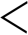         6 	6	    6                     68.- Transforma las siguientes fracciones decimales en números decimales.                     6                                               4                                               15                                          1             10                               10                                10                            109.- Escribe como se leen los siguientes números.0,27……………………………………………………………………..………..10,93 …………………………………………………………….……..………..107,8……………………………………………………..……………..………..1225,208………………………………………………………………..………..10.- Indica de los siguientes números son  primos  y cuáles compuestos.	42			51			9			17				13			241			25			21	Primos:………………………………………………………………………………	Compuestos:………………………………………………………………………OPERACIONES………………………………………………………………………….1.- Calcula por aproximación y siguiendo el patrón	1 998 × 4 =  _________	3 998 × 4 = __________	4 998 × 4 = __________	5 9984 × 4 = __________	2.- Suma.	     1248 + 698        	          25874+ 90241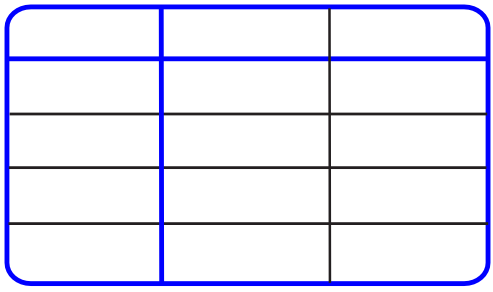 3.- Resta.	25620 – 9752					                   4.- Multiplica.  	A) 2 568   x 67	B) 3 084   x 30			                   5.- Calcula las siguientes divisiones.			: 8								: 12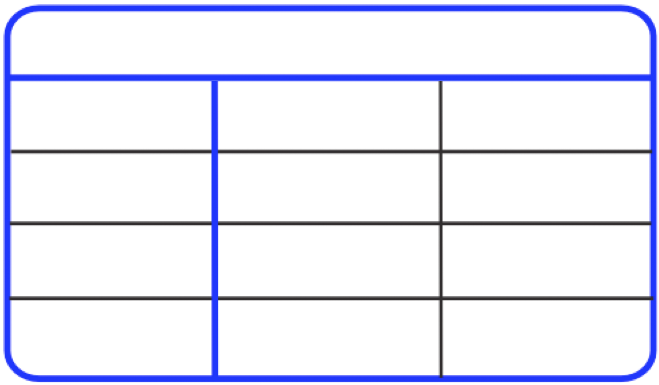        2 7 6 0						   4 8 7 26.- Calcula estas divisiones entre la unidad seguida de ceros.7.- Resuelve las siguientes expresiones respetando su jerarquía.A) 12 x (4 + 8) : 2 = 			B) (34 – 9 ) : 5 + 15 =8.- ResuelveA)      +    = 			B)    +    =   	C)      -      =			D)      -      =MEDIDAS………………………………………………………………………….1.- Pasa estas unidades de complejas a incompleja de la unidad indicada:6 m 7 cm = _____________ cm   B) 4 m 8 dm ______________ cmC)   27 m 4 dm = ________ dm    	D) 8 dm 5 cm _____________ dm2.- Expresa de forma compleja las siguientes medidas de masa.a)   40 cg = _________________    b)   564 g = ________________________c)   973 dg = ________________   d)   504 dag = ______________________3.- Indica estas medidas en toneladas, quintales y kilos.A)   9 t = ______________ kg  	          C)   9 q = _______________ kgB)  6 000 kg = _____________ t               D) 1000 kg = ______________ q4.- Completa la siguiente tabla5.- Usa tu transportador de ángulos y mide el siguiente ángulo.¿Qué tipo de ángulo es?                 Mide: ____________6.- Indica el nombre de estos ángulos por la apertura de sus ángulos.a)____________    b) _________   c) ___________   d) ___________7.- Escribe el nombre de estos ángulos por la medida de su ángulo.a) 90º _________  b) 45º ___________ c) 180º_________   d) 110º________8.- Dibuja en cada circunferencia lo que se indica en cada una de ellas.     Un exterior de la		                 Una recta		Una circunferencia       circunferencia                                secante  	            tangente exteriorRESOLUCIÓN DE PROBLEMAS………………………………………………1.- Lola  ha preparado una macedonia en la que ha puesto medio kilo de manzanas, doscientos cincuenta gramos de naranja y un cuarto de kilo de peras. ¿Cuántos gramos pesa la macedonia?2.- Una película empieza a las 16: 50 minutos y dura 2 horas y 16 minutos. ¿A qué hora acabará la película?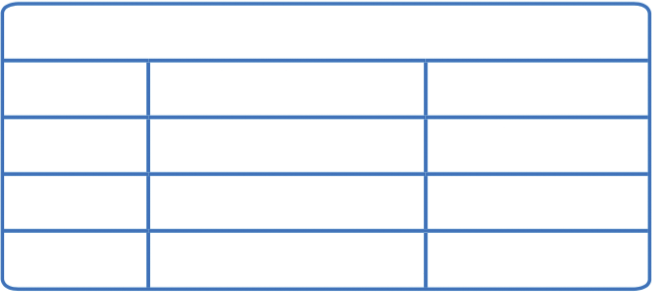 			            ____h ____min                  ____h  ___min    3.- Mi familia ha ido a la piscina. En las entradas hemos pagado  tres billetes de 5 € y  cinco billetes de 10€. En la comida hemos pagado con un billete de 50€, otro de 10€ una moneda de 2€, y dos de 20 céntimos.A) ¿Cuánto hemos gastado en las entradas?  ___________________________B) Si somos cinco en la familia. ¿Cuánto cuesta una entrada? ______________C) ¿Cuánto hemos gastado en la comida? _____________________________D) Cuánto más nos hemos gastado en comer que en las entradas?__________4.- Cuatro botellas de medio litro y cuatro vasos de cuartos de litro. ¿Qué cantidad de líquido son?5.- Un coche lleva una velocidad de 80 km/h. ¿Cuántos kilómetros recorrerá en…1 hora _________  B)  Media hora _______  C) 1 hora y media _______6.- Pedro y Andrea tiene 12 caramelos. Pedro se ha comido 1 cuarto de esos caramelos y Andrea se ha comido un tercio. ¿Cuántos caramelos se ha comido cada uno? ¿Cuántos  caramelos les han quedado? GEOMETRÍA Y TTO DE LA INFORMACIÓN..………………………….1.- Señala en el plano cartesiano los siguientes puntos A, B y escribe las coordenadas de  C y D.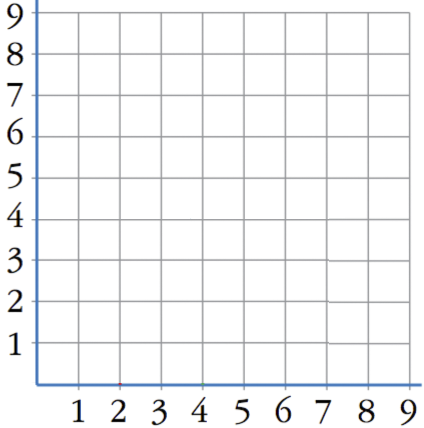 		  C					A (3,1)							B (8,6) 			      D								C ( _____,_____) 							D ( _____,_____)2.- Dibuja cómo sería la simetría de esta figura.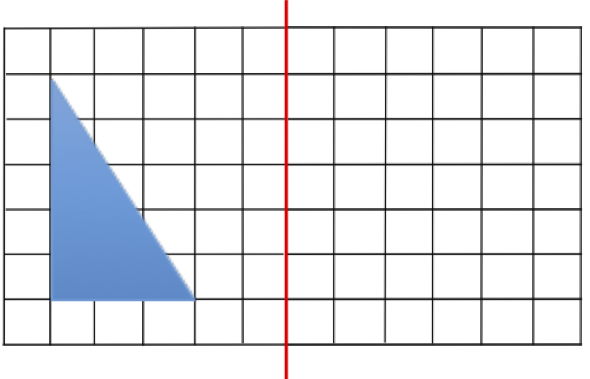 3.- ¿Cuál es el área y el perímetro de esta figura si el lado de cada cuadro es de 1 m?  Perímetro: ____________________________Área: ________________________________4.- Cómo se llaman cada uno de los siguientes cuerpos geométricos.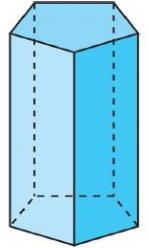 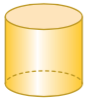 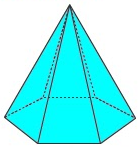 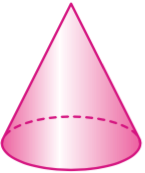 ______________     ______________   ______________    ______________ 5.- Escribe SI o NO si estos sucesos son o no aleatorios. A.- Lanzar un dado en el  parchís. ____B.- Comprar en una tienda. _____6.- Indica si estos sucesos son: probable (P), seguro (S) o imposible (I). A.- Que salga un cinco al tirar un dado.                    _______ B.- Comprar una videoconsola en una pescadería.  _______C.- Que al correr el corazón te lata más deprisa.      _______   D.- Que al abrir una sobre sorpresa tenga premio.   _______7.- Completa con estos datos la siguiente tabla de frecuencias.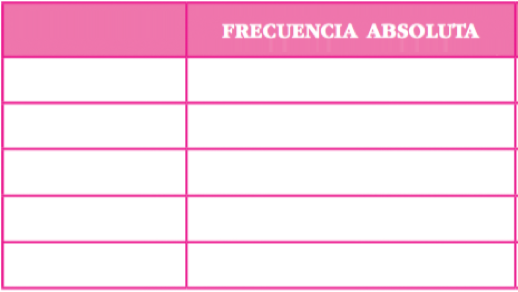 8.- Haz un diagrama de barras y otro de líneas con los datos de la pregunta 8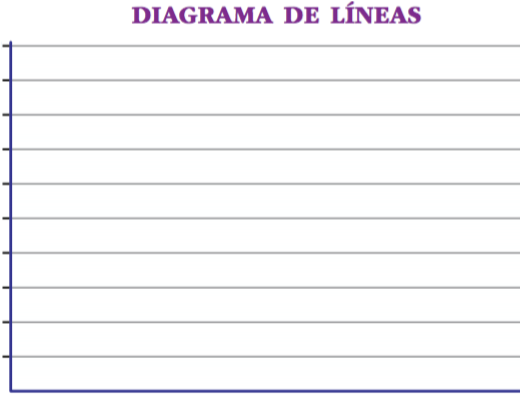 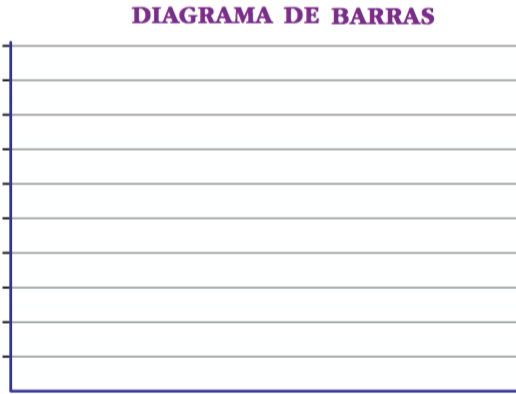 CONTENIDOS MATEMÁTICOS COMUNES 1º,2º y 3º TRIMESTRE 4º EPOCONTENIDOS MATEMÁTICOS COMUNES 1º,2º y 3º TRIMESTRE 4º EPONOMBRE:                                                                                             FECHA:27________________________23____________________________85________________________4                        9____________________________3 91 98 85 102 18661 31 2: 10: 100: 1000: 10 00025 3982 litros10 dl litros litros